	Algorithms and Flowcharts	1- Algorithms Algorithms : The term algorithm originally referred to any computation performed via a set of rules applied to numbers written in decimal form. The word is derived from the phonetic pronunciation of the last name of Abu Ja'far Mohammed ibn Musa al-Khowarizmi, who was an Arabic mathematician who invented a set of rules for performing the four basic arithmetic operations (addition, subtraction, multiplication and division) on decimal numbers. Thus An algorithm is a representation of a solution to a problem.Definition: An algorithm is procedure consisting of a finite set of simple rules which specify a finite sequence of operations that provides the solution to a problem, or to a specific class of problems for any allowable set of input quantities.  In other word, an algorithm is a step-by-step procedure to solve a given problem.Example 1: write the algorithm to find the results of this equation :                   S = A+B+C+DSolution :StartRead  A,B,C,DCalculate  S =A+B+C+DPrint the value of   SEnd.Example 2: Write an algorithm to determine a student’s final grade and indicate whether it is passing or failing. The final grade is calculated as the average of four marks.Solution :StartI= I+1Input MS=S+MIf I< 4 go to the step 2Av = S / 4If Av below 50 print   “pass” , else , print “fail”.End.Example 3: Write an algorithm to determine the result of the flowing sequent :S = 1+2+3+4+5+6+……………+ nSolution :StartRead   nLet  S = 0Let I = 1Let S = S + ILet I = I + 1If   I ≤ n go to the step 5Print  the value of SEnd .Example 4: Write an algorithm to convert the length in foot to centimeter.Solution :StartInput the length L in FT.Calculate the length in CM by multiply  30.45Print the length in CM.End.Example 5: Write an algorithm that reads two values, determines the largest value and prints the largest value with an identifying message.Solution :Start Read v1, v2If  v1> v2  then  MAX = v1 else MAX= v2Print “the largest value is “;MAXEnd.Example 6:Write an algorithm to compute the sum and count of odd and even numbers from 1 to 20. Solution:StartI=0Let I=I+1A= I / 2IF A = INT(I / 2) THEN 6 ELSE 9S= S+ I                                                    S=110,K=10 K= K+1GOTO 11M= M+1                                                    M=100,F=10F= F+1IF I <= 20 THEN 3 PRINT S,K,M,FENDExample 7:Write an algorithm to compute the max number for ten numbers.Solution:1-	Start2-	I=03-     MAX=A4-	Let I=I+15-	INPUT A6-	IF A > MAX THEN MAX =A7-	IF I <= 10 THEN 48-	 PRINT MAX9-	END2- Flowcharts  Flowchart is a graphical representations of algorithms. flowchart is a diagram made up of boxes, diamonds and other shapes, connected by arrows - each shape represents a step in the process, and the arrows show the order in which they occur. Flowcharting combines symbols and flow lines, to show figuratively the operation of an algorithm.Few basic symbols– Terminal– Processes– DecisionsFlowcharting SymbolsThere are 6 basic symbols commonly used in flowcharting of assembly languagePrograms as below :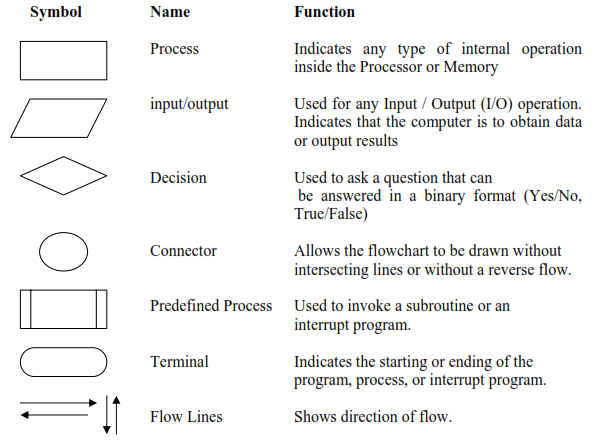 General Rules for flowcharting1. All boxes of the flowchart are connected with Arrows. (Not lines) 2. Flowchart symbols have an entry point on the top of the symbol with no other  entry points. The exit point for all flowchart symbols is on the bottom except for the Decision symbol.  3. The Decision symbol has two exit points; these can be on the sides or the bottom and one side.  4. Generally a flowchart will flow from top to bottom. However, an upward flow can be shown as long as it does not exceed 3 symbols.  5. Connectors are used to connect breaks in the flowchart. Examples are:  • From one page to another page.  • From the bottom of the page to the top of the same page.  Example 1: Draw the flowchart to find the result of the equation Y=A2+B2+C2 Example 2 : Draw the flowchart to find the result of the sequent S = 1+2+3+4+5……+n                                                                          No                                                                                         Yes                                                                                    Example 3 : Draw the flowchart to find the value of Y : Y = X               IF  X > 1Y = -X              IF X ≤ 1Example 4 : Draw the flowchart to find the value of  Y :X= (A+B)/2 Y=X2+X-3          IF A=1 or B=3Y=X2+3X+5       IF A>2 and B>4Y=X3+2X2+X     otherwise                                                                                                     YES                                                                                                              NoExample 5 : Write an algorithm and draw the flowchart to reads two values, determines the largest value and prints the largest value with an identifying message.Example 6 : Write an algorithm and draw the flowchart to reads three values, determines the largest value and prints the largest value with an identifying message.The algorithm : Start Read value1 and value2If  value1> value2  then  MAX = value1 else MAX= value2Print “the largest value is “;MAXEnd.The flowchart :The algorithm : The flowchart :